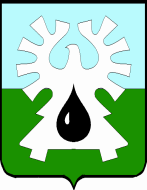 МУНИЦИПАЛЬНОЕ ОБРАЗОВАНИЕ ГОРОД УРАЙХАНТЫ- МАНСИЙСКИЙ АВТОНОМНЫЙ ОКРУГ - ЮГРАДУМА ГОРОДА УРАЙЗаседания постоянных комиссий:ПРОЕКТ ПОВЕСТКИШЕСТНАДЦАТОГО ЗАСЕДАНИЯ ДУМЫ  ГОРОДА22 февраля 2018 года                                                                                 09-00 час.      Проект повестки сформирован с учетом предложения главы города Урай о снятии вопроса «О внесении изменений в бюджет городского округа город Урай на 2018 год и плановый период 2019 и 2020 годов».628285, микрорайон 2, дом 60 ,г. Урай, 	Ханты-Мансийский автономный округ-Югра,Тюменская область                           тел./факс (34676) 2-23-81                          E- mail: duma@uray.ru1. По Регламенту, вопросам депутатской деятельности, этики и наградам-13.02.2018 в 14.00 час.2. По социальной политике-14.02.2018 в 14.00 час.3. По нормотворчеству, вопросам городского развития и хозяйства-15.02.2018 в 14.00 час.4. По экономике, бюджету, налогам и муниципальной собственности-16.02.2018 в 09-00  час.№№п/пНаименование вопросаКурирующая постояннаякомиссияО внесении изменений в устав города Урай.Докладчик: Мовчан Ольга Владимировна, начальник правового управления администрации города Урай.по нормотворчеству, вопросам городского развития и хозяйстваО внесении изменений в решение Думы города Урай «О Положении о порядке организации и осуществления территориального общественного самоуправления в городе Урай».Докладчик: Мовчан Ольга Владимировна, начальник правового управления администрации города Урай.по нормотворчеству, вопросам городского развития и хозяйстваО состоянии законности на территории города Урай за 2017 год.Докладчик: Майоров Артём Анатольевич, прокурор города Урай.Об итогах оперативно служебной деятельностиОМВД России по г. Ураю за 2017 год.Докладчик: Капустин Родион Анатольевич, начальник Отдела Министерства внутренних дел Российской Федерации по городу Ураю.О качестве и доступности электронных муниципальных услуг населению.Докладчик: Уланова Лариса Викторовна, начальник управления экономики, анализа и прогнозирования администрации города Урай.Содокладчик: Ермакова Ольга Алексеевна, начальник управления по информационным технологиям и связи администрации города Урай.по социальной политикеОб организации и осуществлении мероприятий по отлову  и содержанию  бездомных животных.Докладчик: Лаушкин Олег Александрович, начальник муниципального казенного учреждения «Управление жилищно-коммунального хозяйства города Урай».по нормотворчеству, вопросам городского развития и хозяйстваИнформация о реализации Федерального закона от 02.05.2006 №59-ФЗ «О порядке рассмотрения обращений граждан Российской Федерации» за 2017 год в рамках реализации полномочий органа администрации города Урай.Докладчик: Хусаинов Роман Альвиртович, начальник отдела по работе с обращениями граждан администрации города Урай.по нормотворчеству, вопросам городского развития и хозяйстваО ходе реализации программы «Комплексное развитие города Урай в сфере жилищного строительства и социальной инфраструктуры на 2012 - 2020 годы» в 2017 году.Докладчик: Парфентьева Алла Александровна, директор муниципального казенного учреждения «Управление градостроительства, землепользования и природопользования города Урай».по нормотворчеству, вопросам городского развития и хозяйстваО признании утратившим силу решения Думы города Урай.Докладчик: Парфентьева Алла Александровна, директор муниципального казенного учреждения «Управление градостроительства, землепользования и природопользования города Урай».по нормотворчеству, вопросам городского развития и хозяйстваО внесении изменений в порядок управления и распоряжения имуществом, находящимся в муниципальной собственности города Урай.Докладчик: Гарифов Вадим Рафаилович, председатель комитета по управлению муниципальным имуществом администрации города Урай.по экономике, бюджету, налогам и муниципальной собственностиО выполнении рекомендации Думы города Урай от21.09.2017 (о выполненных до конца 2017 года работах на объекте «Больница восстановительного лечения в г. Урай»).Докладчик: Макаров Сергей Геннадьевич, директор муниципального казенного учреждения «Управление капитального строительства города Урай».по социальной политикеО внесении изменений в решение Думы города Урай «О порядке материально-технического и организационного обеспечения деятельности органов местного самоуправления».Докладчик: Александрова Галина Петровна, председатель Думы города Урай.по нормотворчеству, вопросам городского развития и хозяйстваО соглашении о взаимодействии между прокуратурой города Урай и Думой города Урай.Докладчик: Александрова Галина Петровна, председатель Думы города Урай.по нормотворчеству, вопросам городского развития и хозяйстваО награждении Почетной грамотой Думы города Урай.Докладчик: Александрова Галина Петровна, председатель комиссии по Регламенту, вопросам депутатской деятельности, этики и наградам.по Регламенту, вопросам депутатской деятельности, этики и наградамО награждении Благодарственным письмом Думы города Урай.Докладчик: Александрова Галина Петровна, председатель комиссии по Регламенту, вопросам депутатской деятельности, этики и наградам.по Регламенту, вопросам депутатской деятельности, этики и наградамРазное.1) О заключении концессионного соглашения между муниципальным образованием город Урай и ОАО «ЮТЭК - Региональные сети» (заседание Думы от 21.12.2017 №15).